Příloha č. 1 k VP-PR-04 Soutěž o nejlepší závěrečnou práciPřihláška do Soutěže o nejlepší závěrečnou práci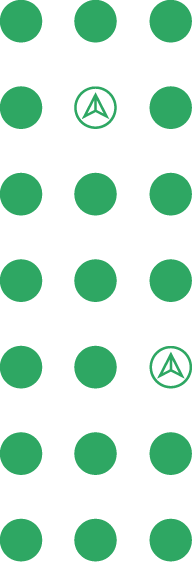 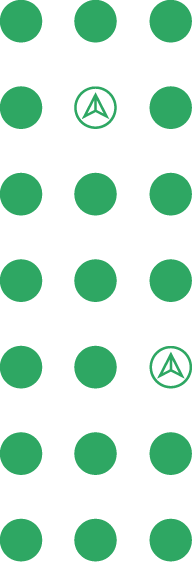 Název práce:Název práce:Autor práce:Autor práce:Vedoucí práce:Vedoucí práce:Závěrečná práce:Závěrečná práce:bakalářskádiplomováKatedra:Katedra:Atributy závěrečné práce:min, jeden atribut musí být zaškrtnutAtributy závěrečné práce:min, jeden atribut musí být zaškrtnutpřínos pro rozvoj oborupřínos pro praxi, využitelnost v praxi, ekonomický nebo společenský přínosoriginalita, aktuálnost nebo inovativní témaspolečensky zodpovědné řešení doporučující udržitelnost zdrojů, řešení respektující ochranu přírody a člověka,nadstandardní hodnocení oponentů, případně zkušební komiseNavrhovatel:Navrhovatel:vedoucí závěrečné prácepředseda zkušební komise pro SZZ katedraprorektorát pro studiumprorektorát pro pedagogickou činnost Doplňující informace:Doplňující informace:Jméno a podpis předkládajícího:Datum:Jméno a podpis předkládajícího:Datum:Svým podpisem souhlasím s účastí v soutěži:Osobní e-mail:Jméno a podpis autora:Datum:Svým podpisem souhlasím s účastí v soutěži:Osobní e-mail:Jméno a podpis autora:Datum: